JADWAL UJIAN SKRIPSI PERIODE: 24 MEI 2016JADWAL UJIAN SKRIPSI PERIODE: 26 MEI 2016Ket: Wajib daftar on line paling lambat hari ini,4 Mei 2016  pkl. 23.00 WIB							Kebumen, 18 Mei 2016Kepala Program Studi																	              S-1 PGSD Kebumen FKIP UNS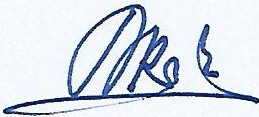 Drs. Suhartono, M.PdNIP. 19620520 198803 1 003No.Nama Mahasiswa / NIMDosen PembimbingJudul SkripsiRuang/Waktu1.Alan SetyadiK7112009Drs. Triyono, M.PdDrs. M. Chamdani, M.PdDrs. Imam Suyanto, M.PdDra. Tri Saptuti S, M.PdPenerapan Model Role Playing dengan Media Konkret dalam Peningkatan Pembelajaran PKn tentang Menghargai Keputusan Bersama pada Siswa Kelas V SDN Kedungwaru Tahun Ajaran 2015/2016R. Obdem 1Pkl. 08.00 – 09.00 WIB2.Ratna NugraheniK7112192Drs. Wahyudi, M.PdDrs. Imam Suyanto, M.PdDra. Tri Saptuti S, M.PdDrs. Joharman, M.PdPenggunaan Model Visualization, Auditory, Kinesthetic (VAK) dengan Media Konkret dalam Peningkatan Keterampilan Bermain Alat Musik Melodis pada Siswa Kelas IV SD Negeri Tanuharjo Tahun Ajaran 2015/2016R. Obdem 1Pkl. 09.00 – 10.00 WIB3.Rina WulandariK7112539Drs. Suripto, M.PdDrs. Salimi, M.PdDrs. Wahyudi, M.PdDra. Tri Saptuti S, M.PdPenerapan Pendekatan Realistic Mathematics Education (RME) dengan Media Konkret untuk Meningkatkan Pembelajaran Matematika tentang Bangun Ruang pada Siswa Kelas V SDN Jatimalang Tahun Ajaran 2015/2016R. Obdem 1Pkl. 10.00 – 11.00 WIB4.Benti NurcholifahK7112510Drs. Suripto, M.PdDr. Rokhmaniyah, M.PdDrs. Suhartono, M.PdDrs. Wahyudi, M.PdPenerapan Model Kooperatif Tipe Cooperative Integrated Reading and Composition (CIRC) dengan Media Gambar dalam Peningkatan Keterampilan Menulis Karangan pada Siswa Kelas IV SD Negeri Tanjungsari Tahun Ajaran 2015/2016R. Obdem 4Pkl. 08.00 – 09.00 WIB5.Shinta MariyanaK7112541Drs. Suripto, M.PdDrs. Joharman, M.PdDrs. Ngatman, M.PdDrs. Suhartono, M.PdPenerapan Model Complete Sentence dengan Media Gambar Seri dalam Peningkatan Keterampilan Menulis Karangan pada Siswa Kelas III SDN 3 Kebumen Tahun Ajaran 2015/2016R. Obdem 4Pkl. 09.00 – 10.00 WIB6.Litfia Mia Widyanti K7112132Drs. Triyono, M.PdDrs. NgatmanDrs. Suhartono, M.PdDrs. Imam Suyanto, M.PdPeningkatan Keterampilan Membaca Intensif melalui Penerapan Model Think Talk Write dengan Media Visual pada Siswa Kelas IVA SDN 2 Kebadongan Tahun Ajaran 2015/2016R. Obdem 4Pkl. 10.00 – 11.00 WIBNo.Nama Mahasiswa / NIMDosen PembimbingJudul SkripsiRuang/Waktu1.Devi Dwi RistiantiK7112512Drs. Suhartono, M.PdDrs. Ngatman, M.PdDra. Tri Saptuti S, M.PdDrs. M. Chamdani, M.PdPenerapan Model Contextual Teaching and Learning (CTL) dengan Media Konkret dalam Peningkatan Kreativitas dan Hasil Belajar Siswa Materi Relief Kelas IV SDN 2 Sidomoro Tahun Ajaran 2015/2016R. Obdem 1Pkl. 08.00 – 09.00 WIB2.Naeli Afri HainiK7112155Drs. Tri Saptuti S, M.PdKartika Chrysti S, M.SiDrs. Suhartono, M.PdDrs. M. Chamdani, M.PdPenerapan Model Kooperatif Tipe Concept Sentence dengan Media Gambar Fotografi untuk Meningkatkan Keterampilan Menulis Karangan Siswa Kelas IV SDN 2 Semanding Tahun Ajaran 2015/2016R. Obdem 1Pkl. 09.00 – 10.00 WIB3.Septiana Unggul NK7112224Drs. Wahyudi, M.PdDrs. Joharman, M.PdKartika Chrysti S, M.SiDrs. Suhartono, M.PdPenerapan Model Pembelajaran Inkuiri Terbimbing Desertai Media Benda Konkret dalam Peningkatan Keterampilan Berpikir Kritis dan Pemahaman Konsep IPA Siswa Kelas V SDN 1 Panjer TA. 2015/2016R. Obdem 1Pkl. 10.00 – 11.00 WIB4.Rosita NurjanahK7112214Drs. Wahyudi, M.PdDrs. Imam Suyanto, M.PdKartika Chrysti S, M.SiDrs. Triyono, M.PdPenggunaan Metode Total Physical Response untuk Meningkatkan Vocabulary Bahasa Inggris Siswa Kelas V SDN II Logandu Tahun Ajaran 2015/2016R. Obdem 4Pkl. 08.00 – 09.00 WIB5.Asih JuniarsihK7112037Drs. Wahyudi, M.PdDrs. Triyono, M.PdDrs. Imam Suyanto, M.PdMoh. Salimi, M.PdPenerapan Model CTL dengan Multimedia dalam Peningkatan Pembelajaran IPS pada Siswa Kelas IV SD Negeri Ampih Tahun Ajaran 2015/2016R. Obdem 4Pkl. 09.00 – 10.00 WIB6.Anggi Fika SumarnaK7112015Drs. Triyono, M.PdDrs. Salimi, M.PdDra. Tri Saptuti S, M.PdDrs. Suripto, M.PdPenerapan Model Concept Sentence dengan Media Gambar dalam Peningkatan Keterampilan Menulis Karangan pada Siswa Kelas IV SDN 1 Tamanwinangun Tahun Ajaran 2015/2016R. Obdem 4Pkl. 10.00 – 11.00 WIB